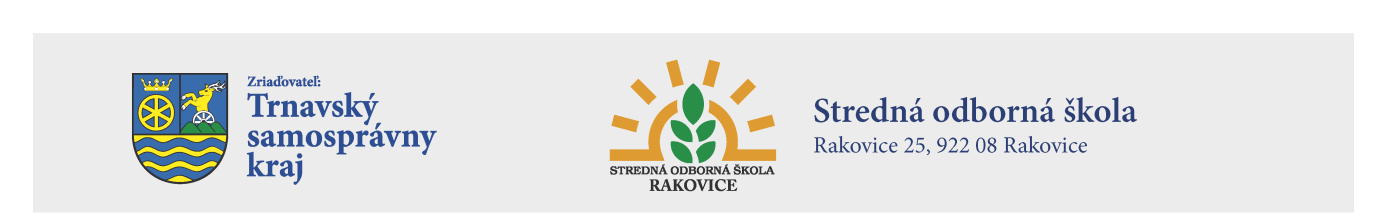 Predmet a účel nájmuNa základe zriaďovacej listiny, vystavenej zriaďovateľom – Trnavským samosprávnym krajom ( ďalej len „zriaďovateľ“) dňa 1. 7. 2002 ako vlastníkom majetku, má prenajímateľ v správe nehnuteľnosť  nachádzajúcu sa v katastrálnom území Rakovice, zapísanú v Liste vlastníctva č. 333   ako sklad súp.číslo 156 na parcele č. 717/78 nádvorie a sklad zapísaný na LV 333, súpisné číslo 158 na parcele 717/76.  Nehnuteľnosti sú umiestneé v obci Rakovice.  V zmysle „Zásad hospodárenia a nakladania s majetkom Trnavského samosprávneho kraja“ je prenajímateľ (ako správca majetku zriaďovateľa) po súhlase zriaďovateľa oprávnený  prenechať do nájmu  majetok, ktorý má v správe, tretej osobe. V súlade s vyššie uvedeným prenajímateľ – Stredná odborná škola Rakovice  - má zámer prenechať do nájmu  nebytové priestory – sklady bez príslušenstva. -  celková  rozloha 713 m2 sklad č. 1a 145 m2 sklad č. 2   - sklady  nie sú vykurované, sú  bez dodávky vody s elektrickým rozvodom -  sklady tvoria  samostatný celok so samostatným bočným vchodom z ulice CENA: Minimálna cena za prenájom vyššie uvedených priestorov je stanovená vo výške 8,50,- € za  bez DPH vrátane pozemku. . V cene nie sú zahrnuté náklady, ktoré bude nájomca uhrádzať.       Doba nájmuNájomná zmluva sa uzatvára na dobu určitú. Sklad je možné prenajať od 04.02.2014. Cenové ponuky možno podávať v písomnej podobe v zatvorenej obálke označenej  názvom „Prenájom  skladu  “ v lehote do 15.02.2014 na adresu: Stredná odborná škola 922 08 Rakovice.                                                                                                                Ing. Mária Múdra                                                                                                            Riaditeľka SOŠ RakoviceRakovice 03.02.2014